TERMO DE CONSENTIMENTO LIVRE E ESCLARECIDO – PAIS OU RESPONSÁVEISSeu filho(a) está sendo convidado(a) a participar da pesquisa [“TÍTULO DA PESQUISA (O NOME DEVE SER IGUAL AO REGISTRADO NA PLATAFORMA)”], que está sob a responsabilidade do pesquisador: [NOME DO PESQUISADOR RESPONSÁVEL] e tem como objetivos: [OBJETIVO(S) DA PESQUISA]. A participação dele(a) não é obrigatória e, a qualquer momento, poderá desistir da pesquisa. Tal recusa não trará prejuízos em sua relação com o pesquisador ou com a instituição.Esta pesquisa poderá trazer riscos  [DESCREVER OS RISCOS DA PESQUISA, ASSIM COMO AS FORMAS  DE MINIMIZÁ-LOS] para seu filho(a), podendo ele(a) interromper a pesquisa  se assim desejar.	Você ou seu filho(a) não receberá remuneração pela participação. A participação dele(a) poderá contribuir para [DESCREVER OS BENEFÍCIOS DA PESQUISA]. As suas respostas não serão divulgadas de forma a possibilitar a identificação. Além disso, você poderá tirar dúvidas agora ou a qualquer momento e retirar seu consentimento, entrando em contato com a responsável pela pesquisa pelo telefone [INFORMAR O NUMERO DE CELULAR PARA CONTATO]. 	O participante da pesquisa tem direito ao ressarcimento com as despesas de transporte e alimentação decorrentes da pesquisa, bem como seu acompanhante.	Em caso de danos decorrentes da pesquisa, o participante receberá assistência integral e imediata, de forma gratuita (pelo patrocinador da pesquisa) durante o tempo que for necessário.	O participante da pesquisa tem direito de buscar indenização  caso venha a sofrer qualquer tipo de dano resultante de sua participação no estudo.O Comitê de Ética em Pesquisa (CEP) é formado de um grupo de profissionais de diversas áreas, cuja função é avaliar as pesquisas com seres humanos. O CEP foi criado para defender os interesses dos participantes da pesquisa. Qualquer dúvida ética o Sr. (Sra.) poderá entrar em contato com o Comitê de Ética em Pesquisa do Hospital Geral de Fortaleza, fone: 3457-9189. Digitais caso não assineFortaleza,_____de_________________de__________________________________________       _____________________________         Participante da pesquisa                          Pesquisador responsável 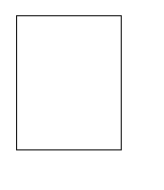 